CHEMEXCILBasic Chemicals, Cosmetics & Dyes Export Promotion Council 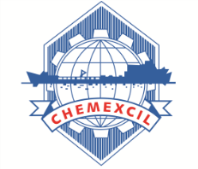 (Set up by Ministry of Commerce & Industry,  Government of India)Jhansi Castle, 4th flr., 7-Cooperage Road,  Mumbai – 400 001. Tel : 22021288/22021330/22825861/22020911 Fax : 22026684, E-mail : info@chemexcil.gov.in  Website: www.chemexcil.inQUESTIONNAIRE Stakeholder consultations  on "Boosting exports to USA, CHINA,  ASEAN and other markets"   Name of the Company & Address:  Name of  the Authorized Person/ Export Head:	 ______________________________________________________________________________________Designation:		_____________________________________________________________		  Tel:____________________Mobile:________________Email:___________________________Total Export turnover (USD Mn):-____________________________________________
Details of exports in 2017-18:-
Please add sheet if needed.Are you aware of FTAs / PTAs with ASEAN, China, Japan & Korea?If ‘Yes’, are you getting any tariff advantage for your products in these countries?
Issues / Problems/ Non-Tariff Barriers (NTBs)  faced in Exports.In general, what is your strategy to expand your exports particularly in ASEAN countries, USA & China?  What is the cost involved in obtaining Preferential Certificate of Origin?
Are you aware of the scheme called ‘AEO’? If ‘Yes’ have you applied for the same & received the AEO certificate? If you have not applied for AEO status, then what are the reasons for not applying?
Are you aware of ‘TFA’ & what it offers?Any suggestions related  to Government’s Policy initiatives  and intervention/ support needed:Date:						_________________		_____________________						   Signature & NameHS CodeDescriptionInstalled CapacityExports to ASEANExports to ChinaExports to USAExports to EU